КОНСУЛЬТАЦІЯ № 4Як захистити дитячі голосові зв’язки.       В дитячому садочку, вдома, чи під час  дитячих свят (днях народження), на вулиці дуже часто просять дітей голосно відповідати, читати вірші, співати, щоб всім було чути! Але деякі батьки та педагоги не розуміють, що потрібно запобігти щонайменшому перегріванню голосових зв’язок дітей, слідкувати, щоб режим дитячої розмови був помірним, заборонити дітям надто голосно викрикувати! Як скоріше заспокоїти дитину, коли вона плаче, або кричить.        Голосовий апарат – це частина нашого організму і за його станом необхідно стежити. Тому треба дотримуватися правил його гігієни та охорони, а саме:уникати крику, тривалого мовленнєвого апарату;не співати під час хвороби;не співати на вулиці, у холодну пору року;обмежувати вживання гострих, солоних страв;не вживати занадто холодних та гарячих страв; заборонити дітям вживання газових напоїв.    На голосову функцію дуже впливає хвилювання. Через те, батьки та педагоги повинні подбати про створення позитивного, психологічного клімату у сім’ї та колективі!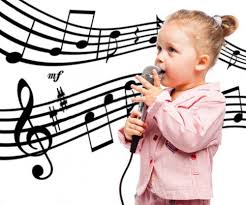 